ОФИЦИАЛЬНАЯ ЗАЯВКА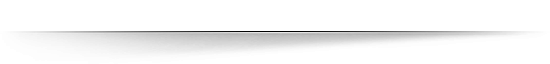 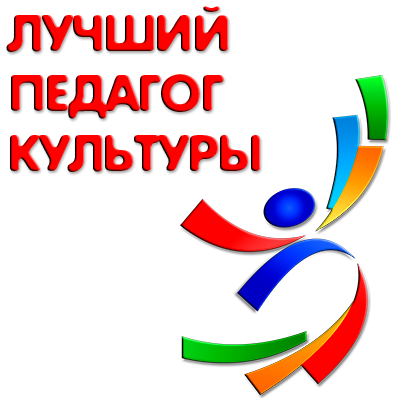 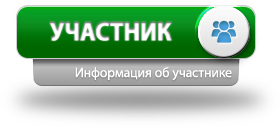 Ф.И.О. соискателя премииКонтактный телефон соискателя премииАдрес электронной почтыВведите действующий адрес электронной почты для получения подтверждения приёма заявки.ГородНазвание учрежденияКонтактный телефон учрежденияСПИСОК УЧЕНИКОВЗдесь укажите имена и фамилии учеников, конкурс в котором они принимали участие и завоеванное звание. ПРИМЕР: 1. Иванов Сергей, III конкурс «ВРЕМЕНА ГОДА», Лауреат III степени